GRASSINGTON PARISH COUNCIL MEETINGDear Councilors, you are hereby summoned to a meeting of GRASSINGTON PARISH COUNCIL on Wednesday 31st March 2021 at 7.00 pm remotely by joining the following remote meeting platform;https://us02web.zoom.us/j/87496499112?pwd=SDlsUjdpK21wSmhlQ0dBdnYxSFFSQT09Meeting ID: 874 9649 9112Passcode: 446966Dial by your location        +44 203 481 5240 United Kingdom        +44 203 901 7895 United Kingdom        +44 131 460 1196 United Kingdom        +44 203 051 2874 United Kingdom        +44 203 481 5237 United KingdomMeeting ID: 874 9649 9112Passcode: 446966SignedMrs L Close24th March 2021PSLCC Clerk to the Council Agenda1. Chairman’s remarks Good evening and welcome everybody. As a curtesy to everyone at this meeting I would ask that if an audio or video recording is being made by anyone in attendance under The Openness of Local Government Regulations 2014, they declare the fact at this time’. 2.To accept reasons for absence3. Disclosure of Interest / DispensationsTo receive any disclosure of pecuniary or non-pecuniary interest from members on matters to be considered at the meeting. To decide upon any dispensations requests from members received by the clerk in respect of this meeting.4. To approve the minutes of the ordinary Parish Council meeting on 24th February 20215. Financial Matters	To recieve and note the bank statements 	To confirm payment to the Mans shed of £35	To confirm subscription to YLCA £422	Confirmation of Internal auditor6. Lighting Matters: 7. Property Matters:	Solicitor update	Request for replacement of village telephone box8. Playground:	Updates9. Allotments	Tenancy agreements have been issued, date of inspection to be booked10. Highways	Any updates possible	Permission for the 1940s weekend dependent on COVID restrictions11. Funding into Water safety request12. Grassington Players	Tribute to the late Dr Jackson 13. Rally the GlobePermission to close the square on Saturday 13th June and Tuesday 17th July for 1 hour around 9 am for 12 vintage classic cars during a rally route. Subject to COVID restrictions. 14. District / County Councilors	May not be present due to purdah restrictions.15. Linton Churchyard Grass cutting	Any update16. Planning;	C/33/155G – Wharfemead C/33/114A – Raines CottageC/33/148C – 13 Raines CloseC/33/540A – Land off Mill Lane17. Correspondence	Swindon Quarry natural environment fund annual report18. Wood Lane Car Park19. Matters Raised by the Public	Request for a memorial bench	Plaque for Ian and Mary GoldthorpeThe next meeting of the Council is Wednesday 28th April 2021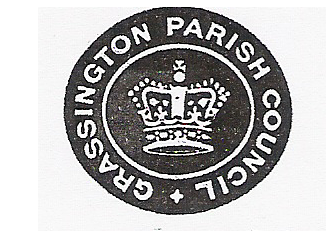 Grassington Parish CouncilCouncil OfficeTown Hall, GrassingtonSkipton, N YorkshireBD23 5AAEmail: clerk@grassingtonpc.co.ukTel: 07900 928113